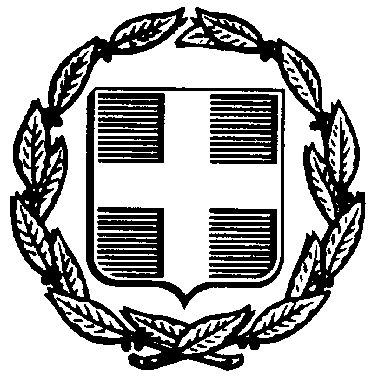 									Καρδάμυλα  18 – 2 - 2016 									Αριθ. πρωτ.:  13 Ταχ. Δ/νση	: 82300 Καρδάμυλα Χίου Πληροφορίες	: Ι. Λιγνός Τηλέφωνο	: 2272081001 Fax		: 2272022881 Ιστοσελίδα	:1epal-kardam.chi.sch.grE-mail		: 1epal-kardam@sch.gr ΘΕΜΑ: « Προκήρυξη εκδήλωσης ενδιαφέροντος της πολυήμερης εκδρομής της			Γ’ Λυκείου του Λιβανείου ΕΠΑΛ και ΓΕΛ Καρδαμύλων ». Σχετ.:  Η υπ’ αριθ. πρωτ. 129287 /Γ2/ 10-11–2011, Υπουργική απόφαση. 	Οι Διευθυντές του ΕΠΑΛ και ΓΕΛ Καρδαμύλων προκηρύσσουν την εκδήλωση ενδιαφέροντος για τη διοργάνωση της πολυήμερης εκδρομής της Γ’ Λυκείου στην Κρήτη (με χρήση Σαββατοκύριακου), και ζητούν από τα ταξιδιωτικά γραφεία προσφορά είτε σε σφραγισμένο φάκελο σε ένα (1) πρωτότυπο, είτε με ηλεκτρονική αλληλογραφία (μέσω κλειδωμένου συνημμένου τύπου pdf ) που θα σταλεί στο γραφείο του Διευθυντή του ΕΠΑΛ κ. Λιγνού Ιωάννη το αργότερο μέχρι την 1η Μαρτίου 2016 και ώρα 12:30. Η εκδρομή θα πραγματοποιηθεί από το Σάββατο 2 Απριλίου 2016 (αναχώρηση) έως και την Πέμπτη 7 Απριλίου 2016 (επιστροφή), με τρεις (3) διανυκτερεύσεις στο Ηράκλειο και δύο (2) στα Χανιά. Συμμετέχοντες μαθητές: 14 (δεκατέσσερεις).Συνοδοί καθηγητές: 2 (αρχηγός και συνοδός).Ζητείται η παροχή των εξής υπηρεσιών: Σε κάθε περίπτωση, θα πρέπει να εξασφαλίζονται όλα όσα αναφέρονται στην παραπάνω σχετική Υπουργική απόφαση ως εξής: Δεκαέξι (16) αεροπορικά εισιτήρια μετ’ επιστροφής για την διαδρομή Χίος-Αθήνα-Ηράκλειο χρησιμοποιώντας τις πτήσεις που προτείνονται από το παραπάνω πρόγραμμαΤα ξενοδοχεία πρέπει να είναι τουλάχιστον κατηγορίας 4 αστέρων στο κέντρο των πόλεων ή σε κοντινή απόσταση από αυτό (θα πρέπει να αναφέρεται ρητά στην προσφορά η κατηγορία του ξενοδοχείου που προτείνεται και η χιλιομετρική του απόσταση από το κέντρο της πόλης), να διαθέτει την σχετική άδεια λειτουργίας από τις αρμόδιες υπηρεσίες και κατάλληλες προδιαγραφές για την φιλοξενία μαθητών. Για την φιλοξενία των μαθητών ζητούνται 4 (τέσσερα) δίκλινα, 2 (δύο) τρίκλινα και για τους συνοδούς καθηγητές 2 (δύο) μονόκλινα δωμάτια, συμπεριλαμβανομένου του πρωινού. Υποχρεωτική Ασφάλιση Αστικής  Ευθύνης, όπως ορίζει η κείμενη νομοθεσία, καθώς και πρόσθετη  ασφάλιση για περίπτωση ατυχήματος ή ασθένειας μαθητή ή συνοδού καθηγητή. Αποδοχή από το πρακτορείο ποινικής ρήτρας σε περίπτωση αθέτησης των όρων του συμβολαίου από τη μεριά του (εγγυητική επιστολή με το ποσό που θα καθορίσει το σχολείο). Την αντιμετώπιση της περίπτωσης που δε θα πραγματοποιηθεί η εκδρομή στις προβλεπόμενες ημερομηνίες λόγω ανωτέρας βίας (αντίξοες καιρικές συνθήκες κτλ). Διαθέσιμο λεωφορείο για όλες τις μετακινήσεις των μαθητών. Το λεωφορείο που θα είναι στη διάθεση των μαθητών για όλες τις μετακινήσεις τους θα πρέπει να διαθέτει όλες τις προβλεπόμενες από την κείμενη νομοθεσία προδιαγραφές (ελεγμένο από ΚΤΕΟ, έγγραφα καταλληλότητας οχήματος, επαγγελματική άδεια οδήγησης, ελαστικά σε καλή κατάσταση, πλήρως κλιματιζόμενo κ.τ.λ.) καθώς και να πληροί όλες τις προϋποθέσεις ασφάλειας για μετακίνηση μαθητών (ζώνες ασφαλείας, έμπειροι οδηγοί κ.τ.λ). Για τις παραπάνω υπηρεσίες ζητείται η συνολική τιμή της εκδρομής (συμπεριλαμβανομένου του ΦΠΑ), αλλά και η επιβάρυνση ανά μαθητή. 	Ο διαγωνισμός δεν είναι αποκλειστικά μειοδοτικός αλλά και ποιοτικός. 	Η αξιολόγηση των προσφορών θα γίνει από την Επιτροπή όπως προβλέπεται από την ίδια ανωτέρω υπουργική απόφαση, η οποία θα συντάξει την σύμβαση του οργανωμένου ταξιδίου με το επιλεγμένο πρακτορείο και η σύμβαση αυτή θα αναρτηθεί στην ιστοσελίδα του σχολείου.	Με την προσφορά θα κατατεθεί από το ταξιδιωτικό γραφείο απαραιτήτως και υπεύθυνη δήλωση ότι διαθέτει το ειδικό σήμα λειτουργίας το οποίο πρέπει να βρίσκεται σε ισχύ. 	Ο Διευθυντής 								Ο Διευθυντής    του ΓΕΛ Καρδαμύλων						   του ΕΠΑΛ Καρδαμύλων	Δ.  Λευκαδίτης 							 Ι.  Λιγνός Σάββατο02.04.2016Αναχώρηση από το αεροδρόμιο της Χίου «Όμηρος» στις 06:35 με την πτήση OA271 της Olympic Air για Αθήνα και στις 09:55 με την πτήση Α3 306 για Ηράκλειο. Άφιξη στο αεροδρόμιο «Καζαντζάκης» του Ηρακλείου στις 10:45. Αναχώρηση από το αεροδρόμιο με το τουριστικό λεωφορείο και μετάβαση στον αρχαιολογικό χώρο της Κνωσσού και στην συνέχεια στο Αρχαιολογικό Μουσείο του Ηρακλείου. Άφιξη στο ξενοδοχείο, μεσημεριανό φαγητό και εν συνεχεία ξεκούραση. Περιήγηση στην πόλη του Ηρακλείου, τάφος του Καζαντζάκη, Ενετικά τείχη. Έξοδος για cinema.«1η διανυκτέρευση στο Ηράκλειο». Κυριακή03.04.2016Μετά το πρωινό, αναχώρηση από το ξενοδοχείο με το τουριστικό λεωφορείο για το Cretaquarium. Στην συνέχεια μετάβαση οδικώς στην πόλη του Αγίου Νικολάου. Ελεύθερος χρόνος, μεσημεριανό φαγητό. Επιστροφή στο ξενοδοχείο το απόγευμα. Συμμετοχή σε παιχνίδι Paintball.Βραδινή έξοδος.«2η διανυκτέρευση στο Ηράκλειο».Δευτέρα04.04.2016Μετά το πρωινό, αναχώρηση με το λεωφορείο για το σπήλαιο Σφεντόνης στα Ζωνιανά και στην συνέχεια επίσκεψη σε αμπελώνα-ελαιουργείο της ένωσης Πεζών, με σχετική ξενάγηση. Επιστροφή στο ξενοδοχείο, ξεκούραση και έξοδος για επίσκεψη σε δωμάτια διαφυγής. Βραδινή έξοδος.«3η διανυκτέρευση στο Ηράκλειο».Τρίτη 05.04.2016Μετά το πρωινό, αναχώρηση με το λεωφορείο  για την μονή Αρκαδίου και στην συνέχεια για την πόλη του Ρεθύμνου. Περιήγηση στην παλαιά πόλη, ελεύθερος χρόνος για φαγητό ή καφέ. Μετάβαση με το λεωφορείο στην πόλη των Χανίων αργά το απόγευμα και τακτοποίηση στο ξενοδοχείο. Περιήγηση στην παλαιά πόλη και στα ενετικά κτίρια του παλαιού λιμανιού. Βραδινή έξοδος «1η διανυκτέρευση στα Χανιά». Τετάρτη 06.04.2016Μετά το πρωινό, αναχώρηση για το Ναυτικό μουσείο. Επίσκεψη στην μονή Γουβερνέτου και πεζοπορική διαδρομή 1 Km για το σπήλαιο της Αρκούδας. Στην συνέχεια επίσκεψη στους τάφους των Βενιζέλων. Στάση για καφέ και μεσημεριανό φαγητό. Ελεύθερος Χρόνος.Επίσκεψη στο pistapark«2η διανυκτέρευση στα Χανιά». Πέμπτη 07.04.2016Μετά το πρωινό, αναχώρηση με το λεωφορείο για το αεροδρόμιο «Καζαντζάκης» του Ηρακλείου. Αναχώρηση με την μεσημεριανή πτήση Α3 315 στις 15:25 προς Αθήνα και στη συνέχεια με την πτήση OA274 για την Χίο. Άφιξη στη Χίο στις 18:00 και παραλαβή των μαθητών από τους κηδεμόνες τους. 